ใบสมัครค่าย
“รัฐธรรมนูญของฉัน ฝันของเรา Constitution Sand Box”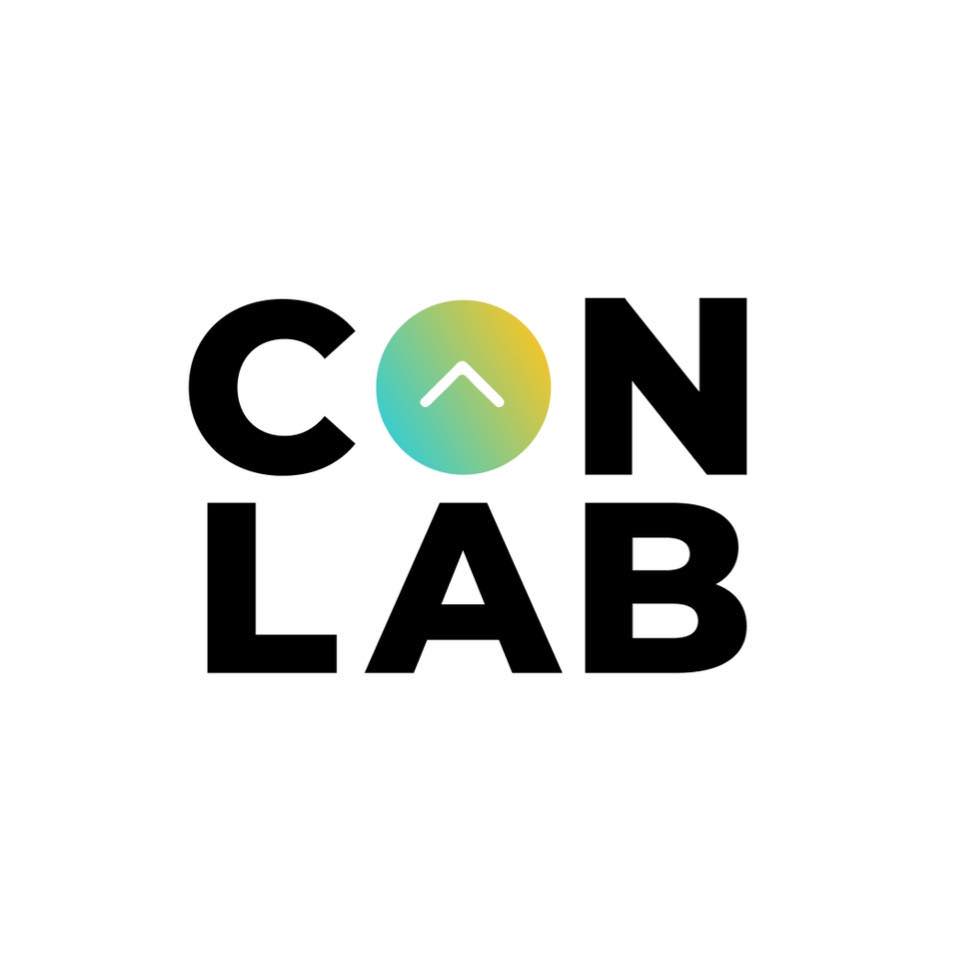 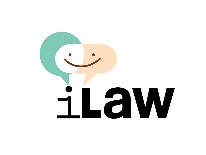 	วันที่ 24-26 เมษายน 2563ชื่อ-สกุล (ภาษาไทย) Click here to enter text.  ชื่อเล่น Click here to enter text.Name (English) Click here to enter text.วันเดือนปีเกิด (Date of Birth)  Click here to enter text.เพศ     ☐ หญิง     ☐ ชาย    ☐ ไม่ระบุเพศ     อื่นๆ ระบุ  Click here to enter text.ที่อยู่ปัจจุบัน (address)  Click here to enter text.เบอร์โทรศัพท์มือถือ Click here to enter text.  E-mail Click here to enter text. Facebook (ถ้าอยากบอก) Click here to enter text.   Twitter (ถ้าอยากบอก) Click here to enter text.จังหวัดที่เกิด/ภูมิลำเนา Click here to enter text.กำลังศึกษาอยู่ชั้นีที่ Click here to enter text. หรือเรียนจบแล้ว จากสาขา Click here to enter text.คณะ Click here to enter text.   สถาบัน/มหาวิทยาลัย Click here to enter text. กำลังทำงาน หรือเคยทำงานอยู่ที่ Click here to enter text.  ในตำแหน่ง Click here to enter text.ทำมาแล้วเป็นเวลา Click here to enter text.อื่นๆ ที่อยากบอกเกี่ยวกับประสบการณ์ชีวิตที่ผ่านมา Click here to enter text.โรคประจำตัว (ถ้ามี) Click here to enter text.  แพ้ยา/ยาที่ต้องใช้ Click here to enter text.แพ้อาหาร/อาหารที่รับประทานไม่ได้ Click here to enter text.บุคคลที่สามารถติดต่อได้ในกรณีที่ฉุกเฉิน Click here to enter text. เกี่ยวข้องเป็น Click here to enter text. โทรศัพท์ Click here to enter text.ปัจจุบันทำงานกับ กลุ่ม/ชมรม/องค์กร ที่สนใจเรื่องรัฐธรรมนูญ ชื่อ Click here to enter text. สมาชิกในกลุ่มมีประมาณ Click here to enter text.  มีตำแหน่งเป็น Click here to enter text. กิจกรรมของ กลุ่ม/ชมรม/องค์กร ที่ทำอยู่ก่อนหน้านี้ Click here to enter text.ทราบข่าวการประชาสัมพันธ์จาก Click here to enter text.สมัครเข้าร่วมค่ายครั้งนี้  ☐ ลุยเดี่ยว มาคนเดียว     ☐ จับเป็นทีม มาพร้อมเพื่อน ได้แก่ Click here to enter text.
(กรณีสมัครเป็นทีม ให้ใส่ชื่อเพื่อนที่สมัครมาทั้งหมด และส่งใบสมัครของทั้งทีมมาพร้อมกันในอีเมล์เดียวกัน)คำถาม ช่วยแนะนำความเป็นตัวเองให้รู้จัก โดยเฉพาะประวัติการทำกิจกรรม และความสนใจส่วนตัว (เอาเต็มที่)Click here to enter text.สาเหตุที่สนใจสมัครเข้าร่วมค่ายครั้งนี้ (เอาเต็มที่)Click here to enter text.เปรียบ “รัฐธรรมนูญไทย” กับความรัก เป็นความรักแบบไหน?Click here to enter text.สนใจหัวข้อใดบ้าง ในรัฐธรรมนูญ☐ บททั่วไป  เนื้อหาส่วนที่สนใจ คือ Click here to enter text. หมวดพระมหากษัตริย์  เนื้อหาส่วนที่สนใจ คือ Click here to enter text. หมวดสิทธิิเสรีภาพของปวงชนชาวไทย  เนื้อหาส่วนที่สนใจ คือ Click here to enter text. หมวดหน้าที่ของปวงชนชาวไทย เนื้อหาส่วนที่สนใจ คือ Click here to enter text. หมวดหน้าที่ของรัฐ เนื้อหาส่วนที่สนใจ คือ Click here to enter text. หมวดแนวนโยบายแห่งรัฐ  เนื้อหาส่วนที่สนใจ คือ Click here to enter text. หมวดรัฐสภา  เนื้อหาส่วนที่สนใจ คือ Click here to enter text. หมวดคณะรัฐมนตรี  เนื้อหาส่วนที่สนใจ คือ Click here to enter text. หมวดการขัดกันแห่งผลประโยชน์  เนื้อหาส่วนที่สนใจ คือ Click here to enter text.☐ หมวดศาล  เนื้อหาส่วนที่สนใจ คือ Click here to enter text.☐ หมวดศาลรัฐธรรมนูญ  เนื้อหาส่วนที่สนใจ คือ Click here to enter text. หมวดองค์กรอิสระ  เนื้อหาส่วนที่สนใจ คือ Click here to enter text. หมวดองค์กรอัยการ  เนื้อหาส่วนที่สนใจ คือ Click here to enter text. หมวดการปกครองส่วนท้องถิ่น  เนื้อหาส่วนที่สนใจ คือ Click here to enter text. หมวดการแก้ไขเพิ่มเติมรัฐธรรมนูญ  เนื้อหาส่วนที่สนใจ คือ Click here to enter text. หมวดการปฏิรูปประเทศ  เนื้อหาส่วนที่สนใจ คือ Click here to enter text. บทเฉพาะกาล  เนื้อหาส่วนที่สนใจ คือ Click here to enter text.ช่วยแสดงความคิดเห็นต่อคำกล่าวที่ว่า “รัฐธรรมนูญ 2560 แก้ไขไม่ได้"Click here to enter text.ปกติ คุณติดตามข้อมูลข่าวสารจากแหล่งใดต่อไปนี้ (เลือกได้หลายข้อ)☐ ประชาไท 		☐ The standard	 	☐ เดอะ อีสาน เรคคอร์ด	☐ The Matter☐ Way Magazine	☐ The 101.world	☐ The Reporter		☐ The Momentum☐ CNN      		☐ Nation		☐ ทีนิวส์		☐ บีบีซีไทยThai PBS		☐ กะเทยนิวส์   		☐ เพจ Drama Addict	☐ อีจัน CSILA		☐ Poetry of Bitch   	☐ เพจ KonThaiUK	☐ Future News SuthicahiLive		☐ Fox News      	☐ สถาบันทิศทางไทย	☐ ปกติไม่ติดตามข่าวสาร☐ อื่นๆ ระบุ Click here to enter text. 	ช่วยเล่าถึงทักษะการทำกิจกรรมที่พอจะมีติดตัว (เช่น เขียนบทความ ร้องเพลง เล่นดนตรี เล่นละคร ถ่ายภาพ ตัดต่อวิดีโอ วาดการ์ตูน ปราศรัย ค้นคว้าข้อมูล ฯลฯ) (ถ้าเคยมีผลงานแนบมาให้ด้วยจิ)Click here to enter text.จบจากค่ายนี้ คุณอยากได้อะไรกลับไปบ้าง (เลือกได้หลายคำตอบ)☐ น้ำหนักขึ้น		☐ ความทรงจำดีๆ  	   ☐ แฟน       	☐ เพื่อนใหม่ในการทำกิจกรรม☐ ความรู้เกี่ยวกับรัฐธรรมนูญ    	☐ ความฝันเกี่ยวกับรัฐธรรมนูญ	☐ วิธีการรณรงค์สร้างรัฐธรรมนูญใหม่☐ เพิ่มไฟในการทำกิจกรรม   	☐ สัมพันธภาพกับทีมผู้จัดงาน  	☐ ได้เรียนรู้การทำงานทางสังคม
☐ ได้ปรับ CV ให้คูลขึ้น		☐ สายสัมพันธ์ทางการเมือง☐ อื่นๆ ระบุ Click here to enter text.โปรดระบุ สามเหตุผลที่เราต้องเสียใจถ้าไม่เลือกคุณมาเข้าค่ายนี้1) Click here to enter text.2) Click here to enter text.3) Click here to enter text.อย่าลืม!!! กรอกใบสมัครเสร็จแล้ว ส่งมาที่ const.sandbox@gmail.com เขียนใบสมัครให้ดีที่สุด เพราะจะมีผลต่อการคัดเลือกนะจ๊ะ 😊